I need to see the school counselor!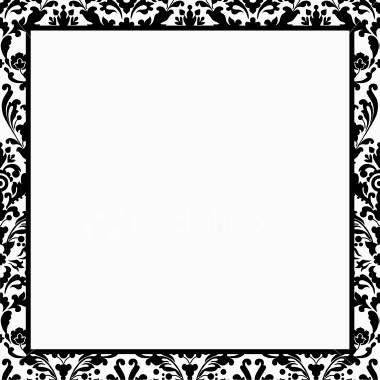 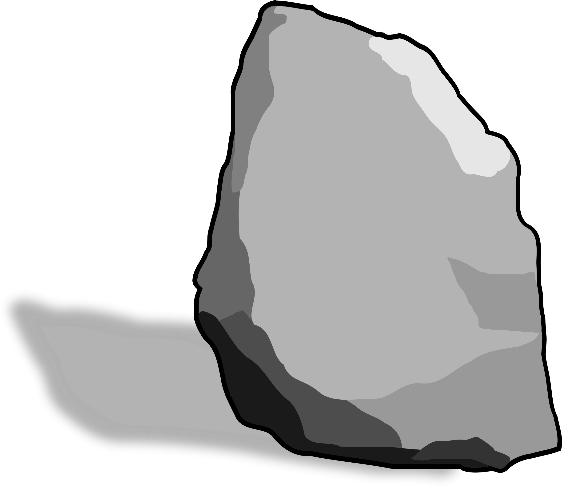 Date: ____________________________  Time: ______________________ My Name: ____________________________________________________Teacher’s Name: ______________________________________________This request is:       	_____ A small rock (see me this week)_____ A medium rock (see me tomorrow)_____ A large rock (Urgent!  See me as soon as you can!) **You can write me a note or draw me a picture of your problem on the back.**X______________________________________________Teacher signatureGive this paper to the counselor or put it in the box outside my office!I need to see the school counselor!Date: ____________________________  Time: ______________________ My Name: ____________________________________________________Teacher’s Name: ______________________________________________This request is:       	_____ A small rock (see me this week)_____ A medium rock (see me tomorrow)_____ A large rock (Urgent!  See me as soon as you can!) **You can write me a note or draw me a picture of your problem on the back.**X______________________________________________Teacher signatureGive this paper to the counselor or put it in the box outside my office!